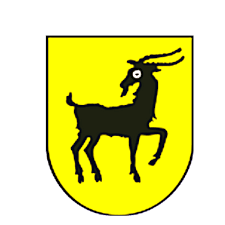 FORMULARZ ZGŁASZANIA UWAGdo dokumentu projektuSTRATEGII ROZWOJU GMINY KAŁUSZYN 
NA LATA 2021-2030. 1. Informacja o zgłaszającymOpinie i uwagi do Projektu (wraz z uzasadnieniem):Kałuszyn, dn. 16 grudnia 2021 r.                                                   											               ……………………………………………………………………          Imię i nazwisko osoby reprezentującej podmiotZapraszamy Państwa do składania uwagi i wniosków do projektu dokumentu - terminie do dnia 
24 stycznia 2022 r. - w następujących formach:w formie pisemnej na adres Urzędu Miejskiego w  Kałuszynie, 05 - 310 Kałuszyn, ul.  Pocztowa 1,za pomocą środków komunikacji elektronicznej bez konieczności opatrywania ich podpisem elektronicznym, na adres poczty elektronicznej: fundusze@kaluszyn.pl z wykorzystaniem formularza konsultacyjnego. W tytule maila prosimy wpisać „Konsultacje społeczne do Strategii Rozwoju Gminy Kałuszyn na lata 2021 -2030”. Uwagi i wnioski złożone po terminie pozostaną bez rozpatrzenia. W związku z realizacją wymogów Rozporządzenia Parlamentu Europejskiego i Rady (UE) 2016/679 
z dnia 27 kwietnia 2016 r. w sprawie ochrony osób fizycznych w związku z przetwarzaniem danych osobowych i w sprawie swobodnego przepływu takich danych oraz uchylenia dyrektywy 95/46/WE (ogólne rozporządzenie o ochronie danych „RODO”), informujemy, że procedura dotycząca przetwarzania danych osobowych jest zgodna z klauzulą informacyjną zawartą na stronie internetowej Urzędu Miejskiego w Kałuszynie pod linkiem:http://kaluszyn.pl/urzad_a/index.php?option=com_content&view=article&id=851&Itemid=853.Imię i nazwiskoInstytucja (jeśli dotyczy)adrese-mailtelefon